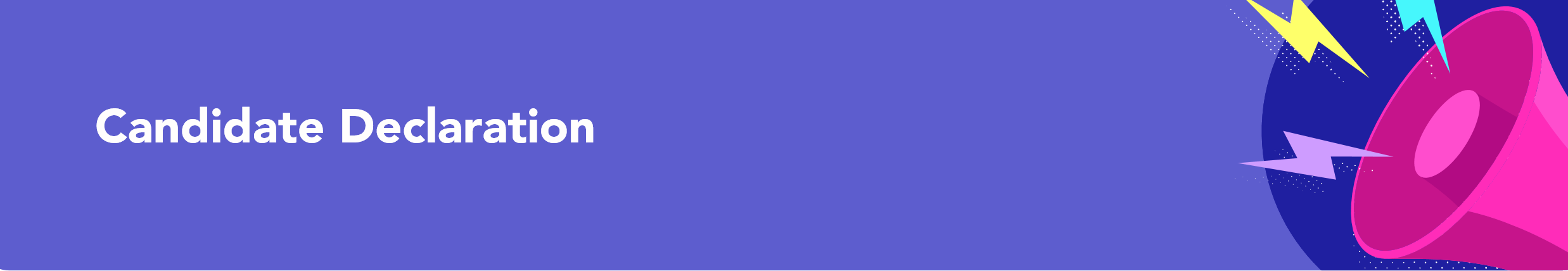 All prospective Trustees must read and sign the declaration below and return the form with their application / election nomination. I declare that: I am over 18 years of age; I have never been convicted of an offence involving dishonesty or deception that is not regarded as legally spent; I am not an undischarged bankrupt; I have never been removed from office as a charity trustee by a Court or by the Charity Commission; I have not been disqualified under the Company Directors Disqualification Act 1986; I have not made compositions with my creditors from which I have not been discharged; I am, in the light of the above, not disqualified by the Charities Act 2011 (Section 178) and subsequent related amendment to the Charities Act 2011 (Charities [Protection & Social Investment] Act 2016, Section 9) from acting as a charity trustee; I understand that if appointed as a Trustee I will also be appointed as a Company Director in line with Trinity Saint David Students’ Union’s status as a Charitable Company (Registered Company Number: 09103924); I understand that I shall sign a contract of employment with the Union upon taking office on Monday 14 June 2021 for the duration of approximately 54 weeks and may be excluded from employment with the Union two years thereafter. I understand that I shall not be permitted to take annual leave between Monday 14 June 2021 and Monday 12 July 2021, except in extraordinary circumstances. To allow me to undertake the full training required of a sabbatical trustee.Full Name (print)Date:DD/MM/YYSignedDate:DD/MM/YY